Madrid, 18 de enero de 2020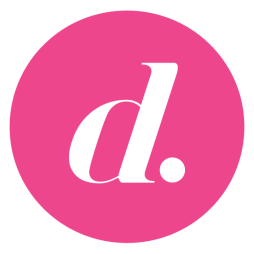 PROGRAMACIÓN DE DIVINITY PARA EL LUNES 20 DE ENERO20/01/2020LUNESDIVINITYH.PrevCalf.ProgramaEp./Serie7:15TPEL ZAPPING DE SURFEROS3337:25TPLA BOUTIQUE DE LA TIENDA EN CASA18:25+7YO SOY BEA69:05+12IÇERDE: NADA ES LO QUE PARECE7510:00+12IÇERDE: NADA ES LO QUE PARECE7610:45+12BONES: 'LA MUERTE EN LA SUPERVIVENCIA'16111:35+12BONES: 'LA SANGRE DE LAS PIEDRAS'16212:30+12BONES: 'LA DONCELLA EN LAS SETAS'16313:10+12BONES: 'FIESTA AL DESNUDO'16414:10+12BONES: 'LA PATHOS EN LOS PATÓGENOS'16514:55+12BONES: 'EL SECRETO DEL ASEDIO'16615:30+16CAZAMARIPOSAS1.37716:55+7MÁS CAZAMARIPOSAS1.37717:00+7NO SUELTES MI MANO (ELIMI BIRAKMA)18:00+7NO SUELTES MI MANO (ELIMI BIRAKMA)19:00+7HAYAT (AMOR SIN PALABRAS)2720:30+7TE ALQUILO MI AMOR (KIRALIK ASK)14821:30+7TE ALQUILO MI AMOR (KIRALIK ASK)14922:30+12ELEMENTARY: 'LOS MISTERIOS DEL BOSQUE'14623:10+12ELEMENTARY: 'ORDEN: ELIMINAR'1470:05+12ELEMENTARY: 'DESDE RUSIA CON DROGAS'1480:50+12ELEMENTARY: 'MISS INCOMPRENDIDA'1491:30+12ELEMENTARY: 'SOBRE LA PISTA'1502:20+12ELEMENTARY: 'LAS AVENTURAS POSTERIORES'1423:00+12ELEMENTARY: 'ORDEN: ELIMINAR'1473:45+12ELEMENTARY: 'DESDE RUSIA CON DROGAS'1484:15TPLA TIENDA EN CASA1